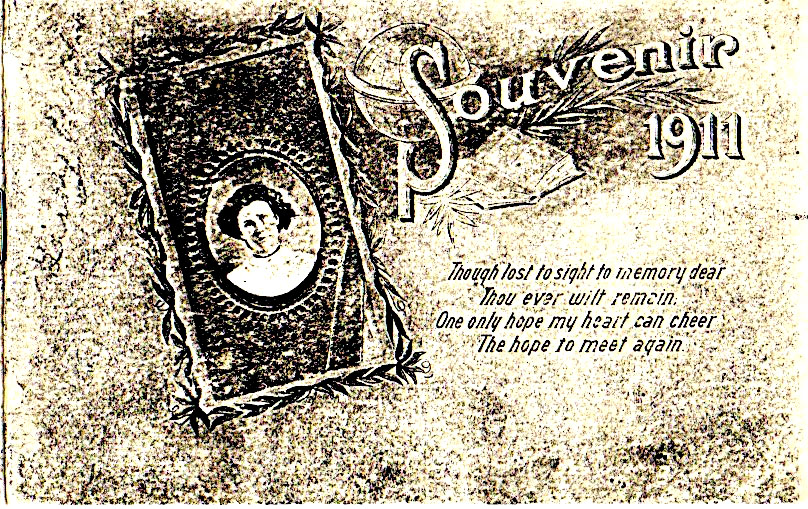 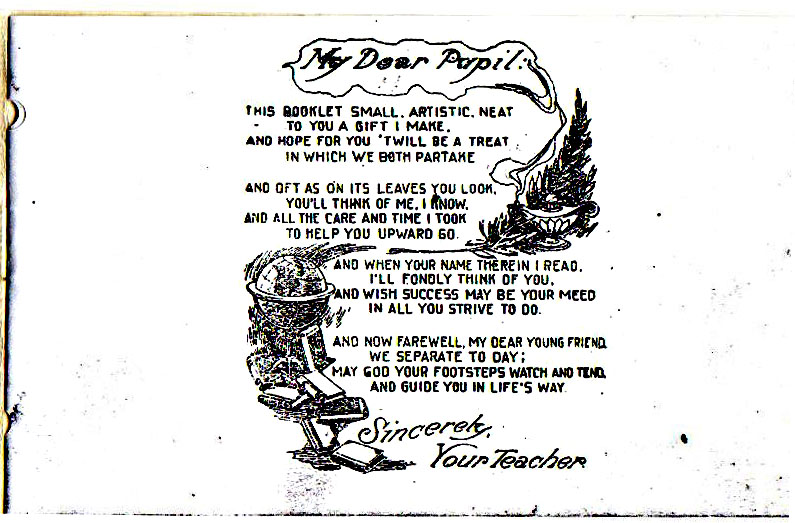 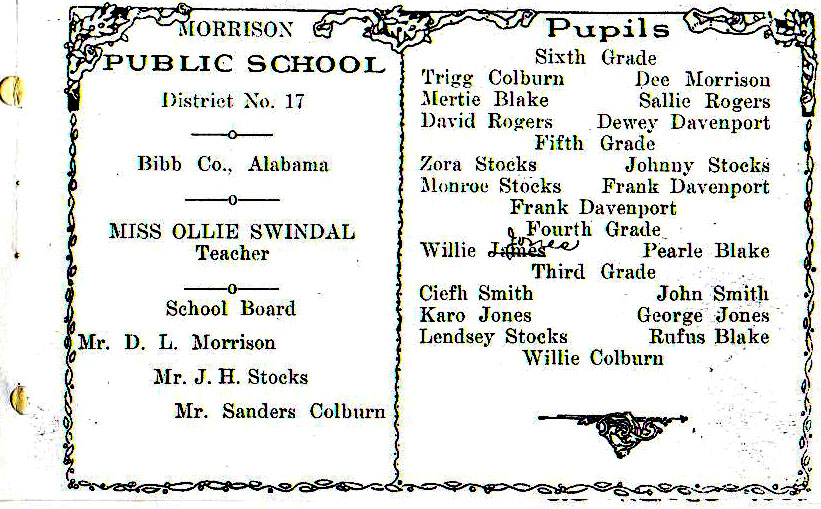 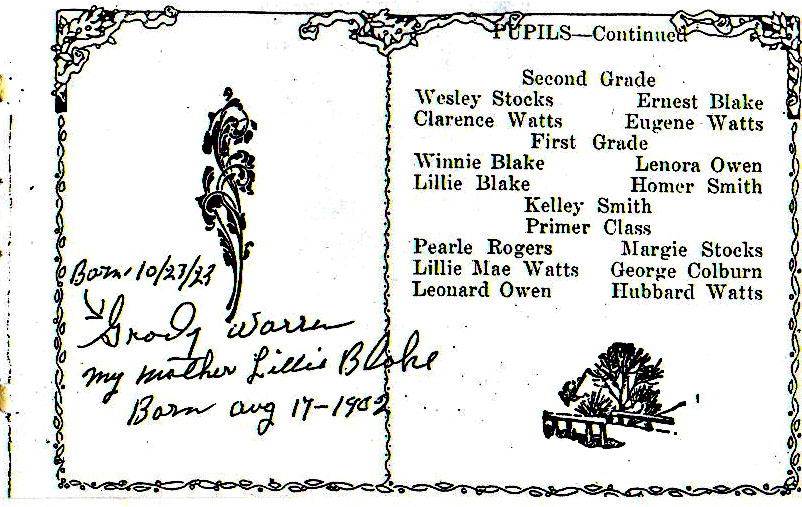 SIBLINGS :  Sixth Grade:  Myrtie Bell Blake (1894-1957); Fourth Grade:  Bertie Pearl Blake (1896-1980); Third Grade:  Rufus Blake (1898-1970);  Second Grade:  Ernest Blake (1900-1953); First Grade:  Lillie Blake (1902-1987).  COUSIN :  First Grade:  2nd Cousin, Once removed - Winnie Day Blake (1903-1947) “being distraught over husband’s sudden death, she hung herself.” (source: Blakes of Bibb County, Alabama by Chester R. Johnson, 1988.)  NOTE: book may have been Lillies & inherited by Grady.